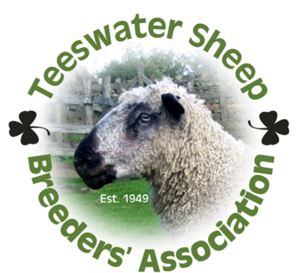     Teeswater Sheep Breeders’ Association Ltd             Please pay your membership by standing order STANDING ORDER INSTRUCTIONSPlease complete and return to the Secretary as soon as possible. The form must be signed. The Association will forward the completed form to your Bank. Please complete your bank details below:To: - Name of your Bank ……………………………………………………………………………………………………………….Address of your Bank …………………………………………………………………………………………………………………….……………………………………………………………………Post Code …………………………………………………………………Your Bank’s Sort Code …………………………………………………….Your Bank Account Number ……………………………………………Reference: Your surname and flock number…………………………………………………………………………………Please make an ANNUAL standing order payment of £25.00 to Bank: Barclays Bank Address: High Row, Darlington, DL3 7QS, for the credit of  Account Name: Teeswater Sheep Breeders’ Association Ltd Sort Code: 20-25-29 Account Number: 80090727 Commencing on ……………………………………………. and thereafter on the 1st January each year until further noticeTHIS CANCELS ANY PREVIOUS STANDING ORDER PAYABLE TO THE ABOVE ASSOCIATION MEMBER’S DETAILS:Name..……………………………………………………………………………………………….…………………………………………..Address……………………………………………………………………………………………………………………………………….…Post Code……………………………………………Signed……………………………………………………………………………………………………………………………………………Please return to the Secretary, Davina Stanhope, New Farmhouse, Cruckmeole, Hanwood, Shrewsbury, SY5 8JN